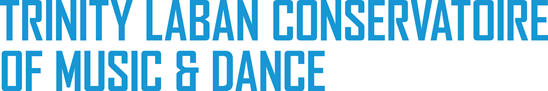 Academic Quality HandbookChapter 1: Collaborative PartnershipsAppendix I.3: Curriculum Mapping Template for Articulation PartnershipsArticulation is a process whereby all students who successfully complete a specified programme of study at the partner institution; pass the Trinity Laban audition process; andmeet the applicable English language requirementsare entitled to be admitted, with advanced standing, to a non-final year of a named undergraduate programme at Trinity Laban.As part of the articulation process, Trinity Laban counts the credit earned by the student at the partner institution towards its undergraduate degree. Trinity Laban must therefore reassure itself that the learning completed by the students at the partner institution is equivalent inlevel;volume; andcontentto the parts of the Trinity Laban programme it replaces. This is especially important to ensure that the students have all the prerequisite knowledge and skills to be able to successfully complete their programme at Trinity Laban.This template must be used to undertake a mapping of the above on the partner programme to the relevant years of the applicable Trinity Laban programme. The completed template must be appended to the Collaborative Partnership Proposal Form, together with the original partner programme learning outcomes (link or document) and module information used for this mapping exercise.Curriculum mappingPlease complete one mapping for each programme involved in the articulation arrangement.Name, title and Faculty of person completing the mappingPartner institution programme(s)Partner institution programme(s)1.1 Name, address and country of the partner institution1.2 What is the name and qualification of the relevant programme(s) at the partner institution?1.3 Please provide a link to or an overview of the education system in the country of the partner institution.1.4 Which partner institution Faculty or Department is the programme(s) based at?1.5 How long is the partner institution programme(s)?1.6 How many years will the students have completed of the partner institution programme(s) before transferring to Trinity Laban?Trinity Laban programme(s)Trinity Laban programme(s)2.1 Which programme(s) at Trinity Laban will the articulation apply to? How long is the programme(s)?2.2 What year of the Trinity Laban programme(s) will the students be admitted to with advanced standing?2.3 Will the students be expected to achieve a set level of results on the partner institution programme(s) in order to be able to articulate to the Trinity Laban programme(s) with advanced standing? If so, please set out the required grades here.Programme name (if the articulation applies to more than one):Programme name (if the articulation applies to more than one):Programme name (if the articulation applies to more than one):Programme name (if the articulation applies to more than one):Trinity Laban programme learning outcomes (from the programme specification)Trinity Laban programme learning outcomes (from the programme specification)Corresponding learning outcomes of the partner programmeCorresponding learning outcomes of the partner programmeAnalysis of the learning outcome mapping at programme level:Analysis of the learning outcome mapping at programme level:Analysis of the learning outcome mapping at programme level:Analysis of the learning outcome mapping at programme level:Trinity Laban modulesComplete for each module that the students will not have studied at Trinity Laban.Trinity Laban modulesComplete for each module that the students will not have studied at Trinity Laban.Corresponding Partner modulesComplete for each module the students will have studied before transferring to Trinity Laban.Corresponding Partner modulesComplete for each module the students will have studied before transferring to Trinity Laban.Module title:Level:Credit-weighting:Contact hours:Assessment methods and weightings:Overview of topics covered:Learning outcomes:Module title:Level:Credit-weighting:Contact hours:Assessment methods and weightings:Overview of topics covered:Learning outcomes:Module title:Level/year of delivery:Credit-weighting/learning hours:Contact hours:Assessment methods and weightings:Overview of topics covered:Learning outcomes:Module title:Level/year of delivery:Credit-weighting/learning hours:Contact hours:Assessment methods and weightings:Overview of topics covered:Learning outcomes:Analysis of the mapping of modules:Analysis of the mapping of modules:Analysis of the mapping of modules:Analysis of the mapping of modules:Assessment practices at the partner institutionAssessment practices at the partner institutionAssessment practices at the partner institutionAssessment practices at the partner institution4.1 What are the resit/reassessment regulations at the partner institution? (How many reassessment opportunities do students have etc.)4.1 What are the resit/reassessment regulations at the partner institution? (How many reassessment opportunities do students have etc.)4.1 What are the resit/reassessment regulations at the partner institution? (How many reassessment opportunities do students have etc.)4.2 What are the marking practices (is there double marking or moderation, externality etc.) and the process for confirming the grades (Exam Boards etc.)?4.2 What are the marking practices (is there double marking or moderation, externality etc.) and the process for confirming the grades (Exam Boards etc.)?4.2 What are the marking practices (is there double marking or moderation, externality etc.) and the process for confirming the grades (Exam Boards etc.)?4.2 What is the grading scale at the partner institution? (This only applies if certain grades are expected for advanced standing to Trinity Laban, see 2.3.)4.2 What is the grading scale at the partner institution? (This only applies if certain grades are expected for advanced standing to Trinity Laban, see 2.3.)4.2 What is the grading scale at the partner institution? (This only applies if certain grades are expected for advanced standing to Trinity Laban, see 2.3.)Sampling of assessmentA review of a sample of written assessment from the partner modules that will replace Trinity Laban modules must be undertaken. Performance-based assessment should be reviewed through recordings or live if possible.Sampling of assessmentA review of a sample of written assessment from the partner modules that will replace Trinity Laban modules must be undertaken. Performance-based assessment should be reviewed through recordings or live if possible.Sampling of assessmentA review of a sample of written assessment from the partner modules that will replace Trinity Laban modules must be undertaken. Performance-based assessment should be reviewed through recordings or live if possible.Sampling of assessmentA review of a sample of written assessment from the partner modules that will replace Trinity Laban modules must be undertaken. Performance-based assessment should be reviewed through recordings or live if possible.5.1 What was the proportional size of the sample reviewed?5.1 What was the proportional size of the sample reviewed?5.1 What was the proportional size of the sample reviewed?5.2 Was assessment reviewed from all partner modules listed in section 3 above?5.2 Was assessment reviewed from all partner modules listed in section 3 above?5.2 Was assessment reviewed from all partner modules listed in section 3 above?5.3 Is the assessment and quality of students’ work equivalent to that on corresponding modules at Trinity Laban?5.3 Is the assessment and quality of students’ work equivalent to that on corresponding modules at Trinity Laban?5.3 Is the assessment and quality of students’ work equivalent to that on corresponding modules at Trinity Laban?ConclusionPlease confirm whether the level, content and volume of learning at the partner institution are equivalent to the learning at Trinity Laban on the modules the partner learning will replace based on the mapping exercise, with a brief rationale for each aspect.ConclusionPlease confirm whether the level, content and volume of learning at the partner institution are equivalent to the learning at Trinity Laban on the modules the partner learning will replace based on the mapping exercise, with a brief rationale for each aspect.ConclusionPlease confirm whether the level, content and volume of learning at the partner institution are equivalent to the learning at Trinity Laban on the modules the partner learning will replace based on the mapping exercise, with a brief rationale for each aspect.ConclusionPlease confirm whether the level, content and volume of learning at the partner institution are equivalent to the learning at Trinity Laban on the modules the partner learning will replace based on the mapping exercise, with a brief rationale for each aspect.LevelContentVolume